4路5M-N/1080P WizSense人臉辨識監控主機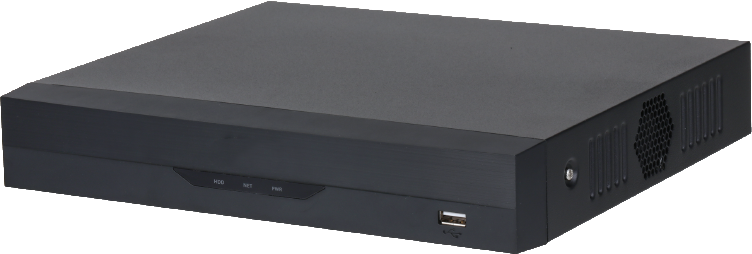 產品簡介︰▲H.265+ / H.265 雙流影像壓縮▲支援全通道AI編碼▲支援HDCVI、AHD、TVI、CVBS、IP 影像訊號輸入▲最多6路IPC 輸入，每路支援6MP，最高32Mbps接入頻寬▲周界防護和 SMD Plus，提升人車入侵警報準確率▲AI 編碼與H.265相比可以降低多達50％儲存需求，有效提升人車辨識能力▲支援1路高清攝影機人臉識別▲同軸聲音/升級/警報，同一線纜多工傳輸設計▲AI 智慧搜尋，人車分類分析，節省事件搜尋時間▲物聯網和POS功能產品尺寸︰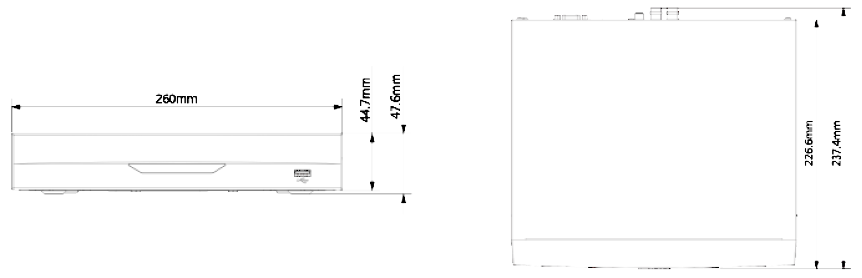 ※型錄規格若與實機不符,以實機為準.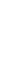 ※本公司保留修改此規格之權利，修改後不另行通知，實際內容請隨時來電洽詢.※型錄規格若與實機不符,以實機為準.※本公司保留修改此規格之權利，修改後不另行通知，實際內容請隨時來電洽詢.型號4路/4聲音/支援1HD/8警報主處理器嵌入式微處理器操作系統嵌入式 Linux 作業系統周界保護效能2路，每一路有10個IVS 規則對象分類用於人/車二次辨識的絆線、入侵AI 搜索按目標分類搜尋（人、車輛）臉部辨識效能每秒最多處理8 張人臉照片 1 路影像人臉辨識(僅支援類比高清攝影機)陌生人模式偵測陌生人的臉部(不在設備的人臉數據庫中)，可以手動設置相似度的臨界值AI 搜索同時搜尋多達8 個目標人臉圖像，可以為每個目標人臉圖像設置相似度的臨界值數據管理最多10 個人臉數據庫，總共有1 萬張人臉圖像。每張臉部圖片可輸入姓名、性別、生日、地址、身分證類別、身分證號碼、國家和地區。數據應用每個數據庫都可以獨立應用於影像頻道觸發事件蜂鳴器，語音提示，電子郵件，快照，錄影，警報輸出，PTZ 控制…等SMD Plus效能4 路AI 搜索按目標（人、車）分類進行搜尋影像/聲音攝影機輸入4路 , BNCHDCVI輸入5MP、4MP、1080P@25/30fps，720P@50/60fps，720P@25/30fpsAHD輸入5MP, 4MP, 3MP, 1080P@25/30,720P@25/30fpsTVI輸入5MP, 4MP, 3MP, 1080P@25/30,720P@25/30fpsCVBS輸入NTSCIP攝影機輸入4+2 路 , 每路高達 6MP聲音4 輸入 /1 輸出 , RCA雙向對講聲音輸入 輸出， RCA錄影壓縮AI編碼/H.265+/H.265/H.264+/H.264解析度5M-N, 4M-N, 1080P, 1080N, 720P, 960H, D1, CIF錄影張數主流 : 所有頻道5M-N(1~10fps)、4MN/1080P (1~15fps)、1080N/720P/960H/D1/CIF(1~25/30fps)，輔碼流 : D1/CIF(1~15fps)位元率32Kbps ~ 6144Kbps錄影模式手動錄影，排程錄影(定時、連續)，動態偵測(位移偵測、影像遺失、篡改)，警報，停止錄影錄影間隔1~60 分鐘（默認： 60 分鐘），預錄製： 1~30秒 ，後錄製 10~300 秒聲音壓縮AAC (僅支援第1路), G.711A, G.711U, PCM聲音取樣率8KHz，每路 16 位元聲音位元率每路64 Kbps顯示影像輸出1 HDMI ,1 VGA解析度HDMI：1920×1080、1280×1024、1280×720VGA：1920×1080、1280×1024、1280×720分割畫面未接入 IP：1、4 / 接入 IP：1、4、6OSD攝影機標題，時間，影像丟失，攝影 機鎖定， 位移偵測，錄製網路接口１組RJ45 接口，100Mbps網路功能HTTP、HTTPS、TCP/IP、IPv4/IPv6、Wi-Fi、3G/4G、SNMP、UPNP、RTSP、UDP、SMTP、NTP、DHCP、DNS、IP Filter、PPPoE、DDNS、FTP、Alarm Server、P2P、IP Search最大使用者128使用者智慧型手機iPhone, iPad, Android互通性ONVIF 16.12, CGI3影像偵測/警報觸發事件錄影、PTZ、巡視、影像推播、E-mail、FTP、快照、蜂鳴器、畫面提示影像偵測位移偵測、偵測區域396(22×18)、影像遺失、篡改和分析警報輸入/輸出8輸入/3輸出回放/備份回放分割畫面1 、 4 回放搜尋模式時間/日期/警報/位移/逐步回放(精準到秒)回放功能播放、暫停、停止、倒轉、快速播放、慢速播放、下一個文件、上一個文件、下一個頻道、上一個頻道、全畫面、重複、隨機播放、備份選擇、畫面縮放備份模式USB設備、網路備份儲存內部硬碟1 個SATA 接口，容量可達6TB (支援6TB)USBUSB 2.0*2RS4851 Port，用於PTZ 控制電源/環境/外觀電源供應DC12V 1.5A電源功耗<4W(無硬碟)工作環境-10℃~+55℃，濕度0~90%尺寸 Mini 1U，325mm×257mm×55mm重量1.1kg (無硬碟)安裝方式平面